РОССИЙСКАЯ ФЕДЕРАЦИЯИвановская областьШуйский муниципальный район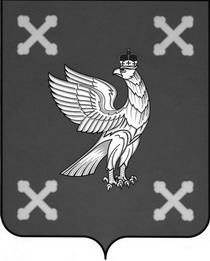 СОВЕТ ШУЙСКОГО МУНИЦИПАЛЬНОГО РАЙОНАпятоГО  соЗЫВА___________________________________________________________________________________________р е ш е н и еот 21.09.2017                                                                              № 80г. ШуяО внесении дополнений  в Решение Совета Шуйского муниципального района от 19.12.2016  № 68 «Об утверждении Прогнозного плана (программы) приватизации муниципального имуществаШуйского муниципального района на 2017 год»        В соответствии с Федеральным законом  от 21.12.2001 года № 178-ФЗ «О приватизации государственного и муниципального имущества» (в действующей редакции), Федеральным законом от 06.10.2003 № 131-ФЗ «Об общих принципах организации местного самоуправления в Российской Федерации» (в действующей редакции), Уставом Шуйского муниципального района, Положением о порядке приватизации муниципального имущества  Шуйского муниципального района, утвержденного решением Шуйского районного Совета Ивановской области от 07.05.2007 № 25, Совет Шуйского муниципального района РЕШИЛ:1. Дополнить приложение № 1 к Решению Совета Шуйского муниципального района от 19.12.2016 № 68 «Об утверждении Прогнозного плана (программы) приватизации муниципального имущества Шуйского муниципального района на 2017 год» следующей строкой: 2.   Решение вступает в силу с момента его официального опубликования.Глава Шуйского муниципального района                    С.А.БабановПредседатель СоветаШуйского муниципального района                                В.Е.Филиппова17.Земельный участокКадастровый номер37:20:011409:54Ивановская область,Шуйский район, с. Ильинское220 кв.м.2017Открытый аукцион18.Земельный участокКадастровый номер37:20:010523:687Ивановская область,Шуйский район, с. Горицы1466 кв.м.2017Открытый аукцион19.Земельный участокКадастровый номер37:20:010113:268Ивановская область,Шуйский район, д. Захарово1039 кв.м.2017Открытый аукцион20.Земельный участокКадастровый номер37:20:010113:269Ивановская область,Шуйский район, д. Захарово1060 кв.м.2017Открытый аукцион21.Земельный участокКадастровый номер37:20:010106:29Ивановская область,Шуйский район, д. Власьево, напротив дома №61493 кв.м.2017Открытый аукцион22.Земельный участокКадастровый номер37:20:01010106:30Ивановская область,Шуйский район, д. Власьево, за домом № 61135кв.м.2017Открытый аукцион